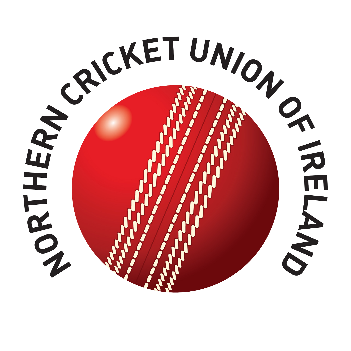 GDPR and Data Protection advice for ClubsA change in government legislation regarding data protection called The General Data Protection Regulation (GDPR) will be in place from 25th May 2018.The guidance given here is aimed at assisting NCU affiliated clubs with identifying the key areas that they should be addressing as a result of the additional requirements arising from the upcoming introduction of GDPR.Important guidance for clubs for compliance with GDPRWhen a club member joins or renews his/her membership and provides their details to your club, the member is also registered by the club with the NCU, which means that the club transfers the member’s personal data to the NCU (i.e. via player registration). It is therefore vital that members of affiliated clubs are told about this when they join or renew their membership. To assist in the process for ensuring that both the club and the NCU comply with the GDPR in this respect, we have prepared some wording to be included on your application / membership form which we have set out below. Proposed wording for clubs who register members with the NCU“When you become a member of or renew your membership with [insert name of club] you will automatically be registered as a member of the NCU. We will provide the NCU with your personal data.Templates for clubs to use1. Privacy statementWe have developed a draft privacy statement for clubs to use on their membership forms or registration process. Each club will have to insert the name of the club and amend certain sections according to how the club operates. This should provide a useful guide or if you already have a privacy statement in place it will allow you to check that you are including the most important sections.A template Privacy Policy Statement is attached (document 2)2. Membership formsWe have developed a template membership form incorporating the privacy statement. This will show how to apply the privacy statement in practice and inform you of the key information that is required. A template membership form is attached (document 3)Please note: This has been developed as a guide and is not mandatory as you may have your own in place already. They will hopefully help to clarify what is required. Please make sure you read the rest of the guidance below.Frequently Asked QuestionsWhat is GDPR and what does it mean for grassroots clubs?GDPR is an important change in government legislation regarding data protection and stands for The General Data Protection Regulation. It effectively provides an update to the Data Protection Act, bringing in new requirements and increasing the penalties for breaches. Any organisation that is required by law to comply with GDPR must do so by the 25th May 2018 at the latest.There are some key changes that will affect grassroots clubs and need to be addressed.Does this apply to our club?The GDPR applies to any “data controllers” or “data processors”. Those are technical terms but, in essence, if you collect any personal data in running your club (which you will do if you have any members) then the GDPR will apply to you.My club is only a small one with a few members: surely this won’t apply to me?Although the risk is lower, if you collect and store any personal data you will have to manage the data in accordance with strong data protection principles.What are the key things to consider for grassroots clubs?The principles of data protection still exist. All clubs need to ensure that with regard to personal data:they process it securelyit is updated regularly and accuratelyit is limited to what the club needsit is used only for the purpose for which it is collected andused of marketing purposes if the individual has given the club consent to do so.I looked at the impact of the existing UK Data Protection Act on my club and am happy that my club is compliant, so what is new about GDPR?More communicationYou will need to tell people about how and what you do with their data at the point you collect it.An example could be:For purposes of clarity the NCU has have introduced the concept of ‘Player Data’ (see definition below) that can and will be used for the administration of the sport. We have listed the activities where the data may be used and the organisations with which the data can be shared.In becoming a member of (insert name of club), we will collect certain information about you which will include your name, date of birth, gender, URN number, email address, address, telephone number, names of the NCU affiliated clubs that you are a member of and details of any coaching or officiating licenses you hold (Player/Administrator Data).You could also use this definition of data as it is likely that the same information could be used in the administration of your club. This should be included within your privacy policy.In addition to passing data to the NCU the use of data is likely to include the following activities and more:
Training and competition informationShare data with club coaches or officials to administer training sessionsShare data with club team managers to enter eventsShare data with facility providers to manage access to the track or check delivery standardsShare data with leagues, county associations (and county schools’ associations) and other competition providers for entry in events Funding and reporting purposesAnonymised data shared with a funding partner as condition of grant funding e.g. Local AuthorityAnonymised data analysed to monitor club trends Membership and club managementProcessing of membership forms and paymentsShare data with committee members to provide information about club activities, membership renewals or invitation to social eventsPublishing of race and competition resultsWebsite management Marketing and communications (where separate consent is provided)Sending information about promotions and offers from sponsorsSending club newsletterSending information about selling club kit, merchandise or fundraisingPrivacy StatementAll clubs should already have a privacy statement and policy, and certainly will need one now. This outlines to an individual who is providing you with data, details of exactly how it will be used. If someone isn’t clear and you do not manage data in accordance with the policy, you are increasing the risk of breaching data protection laws.ICO notificationsYou no longer have to notify the Information Commissioners Office (ICO) as a data controller - you may already not need to under the current exemptions available to a not-for profit organisation.Responding to subject access requestsSubject access requests (requests for copies of personal data from individual club members) will need to be responded to within one calendar month rather than the current 40 calendar day period. It is also no longer possible to charge £10 for dealing with the request. They are often contentious. Individuals usually make requests if they have something to complain about. Make sure you keep a log of how and when you respond.ObligationsThere will be direct obligations on data processors as well as on data controllers. This may mean that if you use any third parties to process data, for example hosting your website, then you must have a written contract in place, and these are likely to be negotiated and drafted in favour of your processors. Fines increase significantlyCurrently the highest fine the ICO can levy is £500,000. Under the GDPR they will be able to issue fines up to 20 million euros or 4% of your global annual turnover (whichever is the higher) for serious breaches. The fine could be 10 million euros or 2% of your global annual turnover (whichever is the higher) for less serious breaches. Obviously, these fines are designed to ensure larger commercial organisations comply, but penalties exist for all sizes of organisation. The more members you have the greater the risk.Getting consentConsent will be much harder to achieve. If you rely on consent from individuals to use their personal data in certain ways, for example to send marketing emails, then there are additional requirements to comply with. For example, if you currently have one opt in box to ‘marketing information by email, post and SMS’ under the new regulations ‘email, post, SMS’ would have to be separated out.Data retentionRetention policies need to be clear. You can’t keep data for longer than is necessary for the purpose for which it was collected. You also need to inform people how long you will keep their personal data and you can’t keep it indefinitely. For example, a member may not have renewed for 4 years- how likely is it that they will return? If the answer, is ‘unlikely’ then their core data should be deleted, or their record anonymised after that time.Privacy by designIf you are planning on putting in place a new system or electronic portal, then you need to consider whether the service provider you choose has adequate security to protect personal data. EA is currently assessing our systems with the aim of offering improved services to clubs to help where we will be able to assure security is in place.BreachesYou will only have 72 hours from being aware of a breach to report it to the ICO. Under the Data Protection Act there are no obligations to report breaches. For example, if a membership secretary holds the membership data on their laptop and it is not encrypted and gets stolen- the data is now at risk and a breach would have to be reported. You need to make sure that personal data is held securely, i.e. that electronic documents are encrypted, and password protected and that they are backed up on a regular basis. You also need to make sure that your volunteers can identify when a breach has happened and that they know what they should do and who they should talk to.ChildrenThere are additional protections for children’s personal data. If you collect children’s personal data, then you need to make sure that your privacy policy is written in plain simple English and if you offer an online service to children, you may need to obtain consent from the parent or guardian to process the personal data.Data transfer One of the principles of the Data Protection Act 1998 (and the GDPR), is that you can only process data for the purpose for which it is collected. This means that if you collect a name and contact details of an individual, so that they can become a member of your club, you can’t simply use that information to allow other bodies (e.g. a club sponsor) to contact them for marketing purposes. You also need to tell people when they join your club if you are going to transfer their data, for example to an umbrella organisation.Privacy or data capture statements When individuals provide you with their details, make sure you are clear and transparent about why you have it and what you will do with their information. This means you need to make sure that you have the right data capture statements to present to individuals when they give you their personal details.Does all this only apply to data that is held digitally, e.g. on a computer, or does it cover paper records?This may be a good opportunity to review filing systems and to limit the amount of paperwork you have to manage. Personal data collected manually and stored in files as a hard copy still has to be managed in accordance with the data protection regulations. As you can imagine, some of the legislation is more difficult to implement in relation to paper copies. For example, Privacy of data is key to the GDPR. Paper documents can get into the wrong hands easily and this could easily become a data breach. Transportation of data in any format (including paper) should be seen as a threat to information security. One small slip and it’s too late – an individual leaves sensitive paperwork on a train, a courier loses an archive box full of payment records, a member of committee has files stolen from their car. These are all real-world situations where paper documents can get into the wrong hands.My club keeps its membership records “in the Cloud” (e.g. via shared files on DropBox or Google Drive, or via a bespoke or commercially available membership system): what should I do about that data?Data security is key and when storing anything online you need to ensure that you protect yourself by ensuring you keep passwords safe and ensure that files that contain personal data are encrypted. The likes of dropbox, OneDrive and Google Drive have built in security measures for the protection of files whilst in storage or in the process of being shared. When using third party software you need to ask for assurances over the security of the system. For example, ask the provider for an explanation of how data security is managed or ask if a Privacy Impact Assessment has been undertaken.Top tips to start your journey to GDPR readinessHere are a few suggestions to help you get started towards compliance with the GDPR.Process - understand the journey that personal data takes through your club. What information do you collect and do you need that information? What do you tell people when you collect it? On what legal basis have you collected it? Where and how do you store that data? What do you do with it? When is it deleted? This will allow you to identify any areas of risk.Awareness – make sure that your volunteers are aware of the GDPR and data protection issues and that they know who to talk to if they receive a subject access request or if there is a breach.
Policy – make sure the policies and procedures you have in place help your volunteers deal with data protection issues.
Communication – make sure you tell individuals at the point of collection what you will do with their data and when you will delete it.
ICO guidance – take a look at the 12 steps to take now and the Getting ready for the GDPR self-assessment tools.  The ICO also now offer a helpline. Representatives of small organisations should dial 0303 123 1113 and select option 4 to be diverted to staff who can offer support.
The guidance given here is aimed at assisting NCU affiliated clubs with identifying the key areas that they should be addressing as a result of the additional requirements arising from the upcoming introduction of GDPR. Clubs will no doubt already have considered - and where appropriate have taken specialist advice – regarding the impact of existing UK Data Protection legislation insofar as that may impact their activities. It is similarly recommended that clubs take appropriate advice if they have concerns or are still in doubt regarding specific issues having read this FAQs document. There are some suggestions within this document as to where that advice may be sought, but those should not be viewed as exclusive.